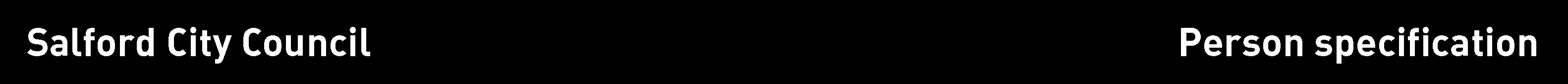 Note to managerIn completing this form you are setting the expected standard for the person you need for this job on this occasion.  Once completed, it will help to create your shortlist of candidates and to devise the questions you ask at interview. Please describe the criterion in ways that are both accurate and capable of being tested.  Above all, the requirements must be job related and non-discriminatory. The job description, person specification and advertisement must be consistent. Each of the criteria must be identified under the Essential or Desirable headings. Whilst all criterions are important, those marked Essential must be met before an interview can be offered. (See Section 6 of the Recruitment and Selection Code of Practice for more information on producing a person specification)Note to applicantsWhilst all criterions below are important, those under the Essential heading are the key requirements. You should pay particular attention to these areas and provide evidence of meeting them. Failure to do so may mean that you will not be invited for interview.															        		           (*See grid overleaf)Method of assessment (*M.O.A.):A = Application form,    C = Certificate,    E = Exercise,    I = Interview,    P = Presentation,    T = Test,    AC = Assessment centre,  	R=ReferenceJob titleGradeDirectorateLocationTeacher - MathsMain scaleChildren’s ServicesBuile Hill Visual Arts CollegeEssential criteriaNecessary requirements – skills, knowledge, experience etc.* M.O.A.GraduateAQualified teacher statusAOutstanding Teaching SkillsI/RSupport for an inclusive education system, so that all pupils achieve their full potentialA/I/R Good working relationships with colleagues and pupilsA/I/RAbility to work as a member of a team and individuallyA/I/RDesire to continue own professional development and to support that of other colleaguesA/I/RExcellent/outstanding attendance and punctuality recordR       9.Participation in extracurricular activities on a weekly basisA/I/R      10.To support the faculty in developing courses, resources & schemes of work.A/I/RDesirable criteriaNecessary requirements – skills, knowledge, experience etc.* M.O.A.Knowledge of Maths National CurriculumA/I/RKnowledge of Maths GCSE coursesA/I/RAbility to use ICT in the teaching of MathsA/I/RWillingness to organise extra – curricular activitiesA/R       5.	Understanding of how phonics can enhance learning.A/I/R       6.Familiarity with a range of Teaching & Learning strategies including all recent relevant Government initiatives.A/I/R      7Experience of dealing with challenging pupilsA/I/RCompleted byDateApproved byDateJulie SutcliffeFebruary 2016James Inman